PREDMET: Informatička pismenostNADNEVAK: 15.06.2021.UČITELJ: Goran TothNASTAVNA JEDINICA:  GOOGLE TRAŽILICA – definicija RAZRED: 2.aZADATAK:   PREPIŠITE U BILJEŽNICE ŠTO JE GOOGLE TRAŽILICA. IZREŽITE SLIČICE,  ZALIJEPITE IH U BILJEŽNICE I OBOJITE IH KAO ŠTO SU NA SLICI. PORAZGOVARAJTE O TOME SA SVOJIM PRIJATELJIMA I UKUĆANIMA.                                     GOOGLE JE NAJPOZNATIJA SVJETSKA TRAŽILICA INTERNETA, GDJE MI UPISUJEMO NEKU RIJEČ I TADA GOOGLE TRAŽI SVE STRANICE KOJE SADRŽE TU RIJEČ (NPR. AUTOMOBILI).OBOJI, IZREŽI I ZALIJEPI U SVOJU BILJEŽNICU LOGO GOOGLE: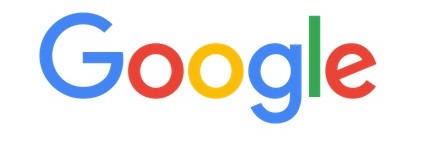 